HW29 – Wedding Invitation VideoSlide 1A & 1B: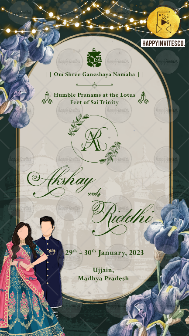 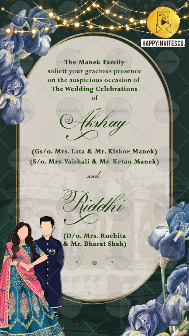 God Icon:God Name:LOGO IF ANY – PLEASE EMAIL ON HAPPYINVITESCO@GMAIL.COMLogo designing will be chargeable if to be done from our endDate/ Date Range: OPTIONALVenue: ONLY INF DESTINATIONThe Name of Family here
solicit your gracious presence
on the auspicious occasion of the
Wedding Celebration
ofBride Name:Bride’s Parents Name:Bride’s Grandparents name:andGroom Name:Groom’s Parents Name:Groom’s Grandparents name:Whose name should name first (Bride/Groom):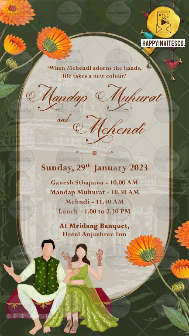 Slide 2:‘When Mehendi adorns the hands, life takes a new colour.’Function Title:MehndiDay:Date:Time:Venue: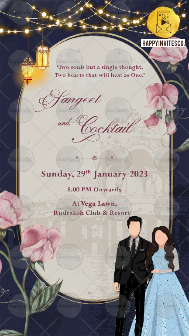 Slide 3: ‘Two souls but a single thought, two hearts that will beat as One.’

Function Title:Sangeet & CocktailDay:Date:Time:Venue: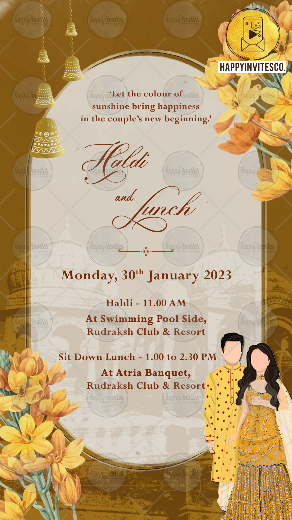 Slide 4: ‘Let the colour of sunshine bring happiness in the couple’s new beginning.’

Function Title:HaldiDay:Date:Time:Venue: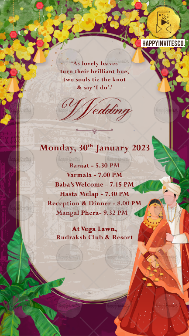 Slide 5:‘As lovely leaves
turn their brilliant hue,
two souls tie the knot
& say ‘I do’.’Function Title:Wedding CeremonyDay:Date:Time:Venue: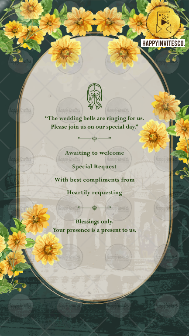 Slide 6:Namaste Icon“The wedding bells are ringing for us.
Please join us on our special day.”Title: Awaiting to welcome
Names: Title: Special Request
Names: Title: With best compliments from
Names: Title: Heartily requesting
Names: Blessings only.
Your presence is a present to us.